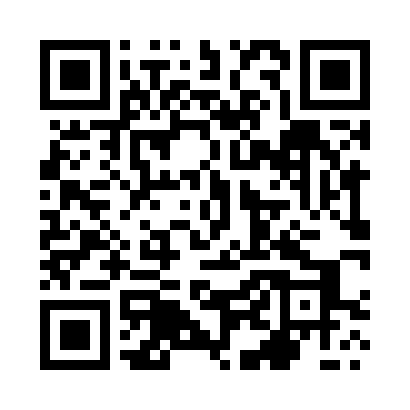 Prayer times for Komorzewo, PolandMon 1 Apr 2024 - Tue 30 Apr 2024High Latitude Method: Angle Based RulePrayer Calculation Method: Muslim World LeagueAsar Calculation Method: HanafiPrayer times provided by https://www.salahtimes.comDateDayFajrSunriseDhuhrAsrMaghribIsha1Mon4:236:2712:575:247:299:242Tue4:206:2412:575:257:309:273Wed4:176:2212:565:267:329:294Thu4:146:1912:565:277:349:325Fri4:116:1712:565:297:369:346Sat4:086:1512:565:307:389:367Sun4:056:1212:555:317:399:398Mon4:026:1012:555:327:419:419Tue3:586:0812:555:347:439:4410Wed3:556:0512:555:357:459:4711Thu3:526:0312:545:367:469:4912Fri3:496:0112:545:377:489:5213Sat3:455:5912:545:397:509:5414Sun3:425:5612:545:407:529:5715Mon3:395:5412:535:417:5410:0016Tue3:355:5212:535:427:5510:0317Wed3:325:5012:535:437:5710:0518Thu3:295:4712:535:457:5910:0819Fri3:255:4512:525:468:0110:1120Sat3:225:4312:525:478:0210:1421Sun3:185:4112:525:488:0410:1722Mon3:145:3912:525:498:0610:2023Tue3:115:3712:525:508:0810:2324Wed3:075:3412:515:518:0910:2625Thu3:035:3212:515:538:1110:3026Fri2:595:3012:515:548:1310:3327Sat2:565:2812:515:558:1510:3628Sun2:525:2612:515:568:1610:4029Mon2:485:2412:515:578:1810:4330Tue2:435:2212:515:588:2010:46